Zał. 5Protokół odbioru usługi wykonania instalacji oprogramowania komputerowego wraz z uruchomieniem sprzętu.wykonanej przez …………………………………………., (miejscowość)w dniu …………………………… r.dla Zleceniodawcy: Kobierzycki Ośrodek Kultury, ul. Ludowa 7, 55-040 Kobierzycezgodnie z zamówieniem: umową nr 0411/1/….…/2022, z dnia ……………………………………………sporządzony w składzie:Przedstawiciel Zleceniodawcy: …………………………………………..Przedstawiciel Wykonawcy: ……………………………………………...poświadcza się wykonanie usługi wykonania instalacji oprogramowania komputerowego wraz z uruchomieniem sprzętu., w  dniu ………………………… r.Wykonane usługi przyjmuje się bez zastrzeżeń*) / stwierdza się zastrzeżenia*).....................................................................................................................................................................................................................................................................................................................................................................................................................................................................................................................................................Uwagi..................................................................................................................................................................................................................................................................................................................................................Na tym Protokół zakończono.Podpisy:Przedstawiciel Zleceniodawcy		                 Przedstawiciel Wykonawcy……………………………………………	                            …..……………………………………..  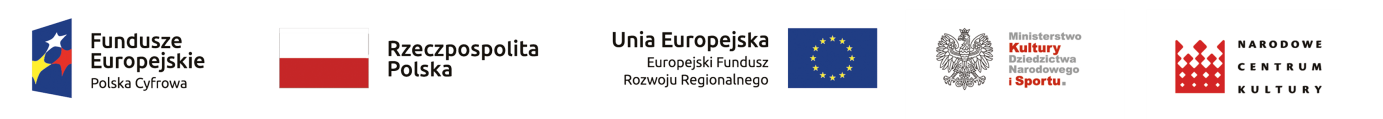 